Orientações para confecção do Cartão Estudante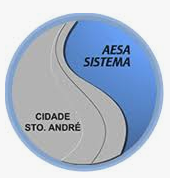 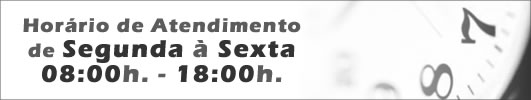 AESA – Associação das Empresas do Sistema de Transporte de Santo AndréAv. Industrial, 600 cj. 1C (localizada no estacionamento do Grandplaza Shopping), Santo AndréHorário de funcionamento: segunda à sexta-feira, das 8h às 18hTelefone: (11) 4435-5400/4435-5408http://www.aesanet.com.brCOMO O CADES FUNCIONA?O cadastro e/ou recadastramento de estudante para o Passe Escolar, é feito online. É necessário que o aluno solicite seu cadastro no sistema, para que a escola consiga validar o mesmo. Cada escola será cadastrada e receberá um login e senha para avaliar o cadastro de cada um de seus estudantes.COMO FUNCIONA O SISTEMA?Ao invés do estudante preencher o antigo formulário SAE, levar na escola para a direção confirmar as informações e assinar, agora, o próprio aluno deverá fazer seu cadastro/recadastramento diretamente no site http://www.aesanet.com.br A escola, já cadastrada no sistema, fará analise de todos os dados informados pelo estudante. Confirmado pela escola, a AESA verificará as demais informações e enviará e-mail ao aluno com o status do seu cadastro/recadastro. Para o caso de alunos em seu primeiro cadastro, será enviada confirmação no e-mail informado, solicitando seu comparecimento ao posto de atendimento da AESA para coleta de foto, biometria, pagamento da taxa de 05 (cinco) tarifas vigentes e retirada do cartão.Com o recadastro aprovado, no caso de alunos já cadastrados no Passe Escolar em anos anteriores, será enviado ao e-mail informado, a confirmação do recadastro e o boleto para pagamento da taxa de 05 (cinco) tarifas, o cartão será validado nas leitoras embarcadas nos ônibus, após o pagamento do boleto e estará apto para uso no período de aula informado pela escola.É obrigatório o recadastro do aluno (nova solicitação de matrícula no CADES) a cada novo período letivo definido pela instituição de ensino para o curso matriculado.PASSO-A-PASSO1- ANTES DE INICIAR SUA SOLICITAÇÃO DE CADASTRO PARA O PASSE ESCOLAR, O ESTUDANTE DEVE LER ATENTAMENTE O MANUAL DO ALUNO DISPONÍVEL NO PORTAL CADES ( http://www.aesanet.com.br )2- PARA O CADASTRO, O ESTUDANTE DEVE SEMPRE UTILIZAR UM E-MAIL VÁLIDO E CONHECIDO E AINDA ANOTÁ-LO PARA HIPÓTESE DE CORREÇÃO DA GRAFIA OU EVENTUAL ESQUECIMENTO.3- O ESTUDANTE DEVE UTILIZAR SEMPRE O MESMO E-MAIL CADASTRADO, EXATAMENTE COMO FOI DIGITADO.4- O ESTUDANTE DEVE SEMPRE ANOTAR A SUA SENHA, MAS, SE A ESQUECER, BASTA UTILIZAR O BOTÃO “ESQUECI MINHA SENHA”.5- O ESTUDANTE NÃO DEVE UTILIZAR MAIS DE 01 (UM) CPF EM SUA SOLICITAÇÃO DE CADASTRO PARA O PASSE ESCOLAR, O USO DE CPF DIFERENTES IMPEDIRÁ A CONCLUSÃO DE SUA SOLICITAÇÃO.6- NO CASO DOS PAIS OU RESPONSÁVEIS UTILIZAREM SEU CPF PARA O CADASTRO DE MAIS DE UM ESTUDANTE, DEVE SER UTILIZADA A OPÇÃO DE ASSOCIAÇÃO DE DEPENDENTES (BOTÃO ASSOCIAR DEPENDENTE).7- O ESTUDANTE PODE ACOMPANHAR TODO O ANDAMENTO DE SUA SOLICITAÇÃO ATRAVÉS DA ABA “MATRÍCULA” NO PORTAL CADES.8- O ESTUDANTE DEVE SEGUIR E AGUARDAR TODAS AS ETAPAS NECESSÁRIAS PARA O CADASTRO, O NÃO PREENCHIMENTO DE INFORMAÇÕES OU SUPRIMIR OU “PULAR” ETAPAS, SÓ TRARÁ TRANSTORNOS E DEMORA NA SOLICITAÇÃO.9- BASICAMENTE, ESTAS SÃO AS ETAPAS NECESSÁRIAS PARA O CADASTRO AO PASSE ESCOLAR:PRIMEIRO PASSO: O ALUNO DEVE CADASTRAR-SE NO PORTAL CADES. EM POUCOS MINUTOS, RECEBERÁ E-MAIL DE RETORNO DO SISTEMA COM UM LINK PARA SUA CONFIRMAÇÃO. SÓ A PARTIR DESTA CONFIRMAÇÃO O ESTUDANTE PODERÁ INICIAR O PROCEDIMENTO DE SUA SOLICITAÇÃO PARA O PASSE ESCOLAR.SEGUNDO PASSO: NO PORTAL CADES, O ESTUDANTE DEVE COLOCAR SEUS DADOS PESSOAIS SOLICITADOS, COMO ENDEREÇO, LINHAS DE ÔNIBUS UTILIZADAS (APENAS NO PERCURSO CASA-ESCOLA-CASA) ETC. E DEMAIS INFORMAÇÕES REFERENTE A SEU CURSO E ESCOLA. APÓS O PREENCHIMENTO DEVE “CONFIRMAR” TODAS ESTAS INFORMAÇÕES.TERCEIRO PASSO: O ESTUDANTE DEVE AGUARDAR E-MAIL DE RETORNO DE SUA ESCOLA QUE, SE CONFIRMAR TODAS AS INFORMAÇÕES FORNECIDAS PELO MESMO, ENCAMINHARÁ A SOLICITAÇÃO PARA ANÁLISE FINAL DA AESA.QUARTO PASSO: O ESTUDANTE DEVE AGUARDAR E-MAIL DA AESA, COM A ANÁLISE DE SUA SOLICITAÇÃO. PARA OS CASOS APROVADOS DE RECADASTRO (QUEM JÁ POSSUÍA CADASTRO NO PASSE ESCOLAR), SERÁ ENVIADO ANEXO COM BOLETO DE TAXA. APENAS APÓS A CONSTATAÇÃO DE SEU PAGAMENTO, O CARTÃO SERÁ VALIDADO PARA USO CONFORME CALENDÁRIO ESCOLAR INFORMADO PELA ESCOLA. PARA OS CASOS APROVADOS DE CADASTRO (PRIMEIRO CADASTRO NO PASSE ESCOLAR), O CORPO DO E-MAIL CONTERÁ TODAS AS INSTRUÇÕES E ORIENTAÇÕES AO ESTUDANTE PARA SEU COMPARECIMENTO NA SEDE DA AESA PARA COLETA DE BIOMETRIA, CAPTURA DE FOTO DIGITAL E PAGAMENTO DA TAXA. 10 - SE A SOLICITAÇÃO DE CADASTRO, EM QUALQUER DE SUAS FASES, TIVER CONSTATADA QUALQUER DIVERGÊNCIA EM SEUS DADOS OU INFORMAÇÕES FORNECIDAS, O ESTUDANTE RECEBERÁ E-MAIL COM A RESPECTIVA NEGATIVA.